23. týdenní úkol – 27. 3. – 3. 4.	Jméno: _______________________________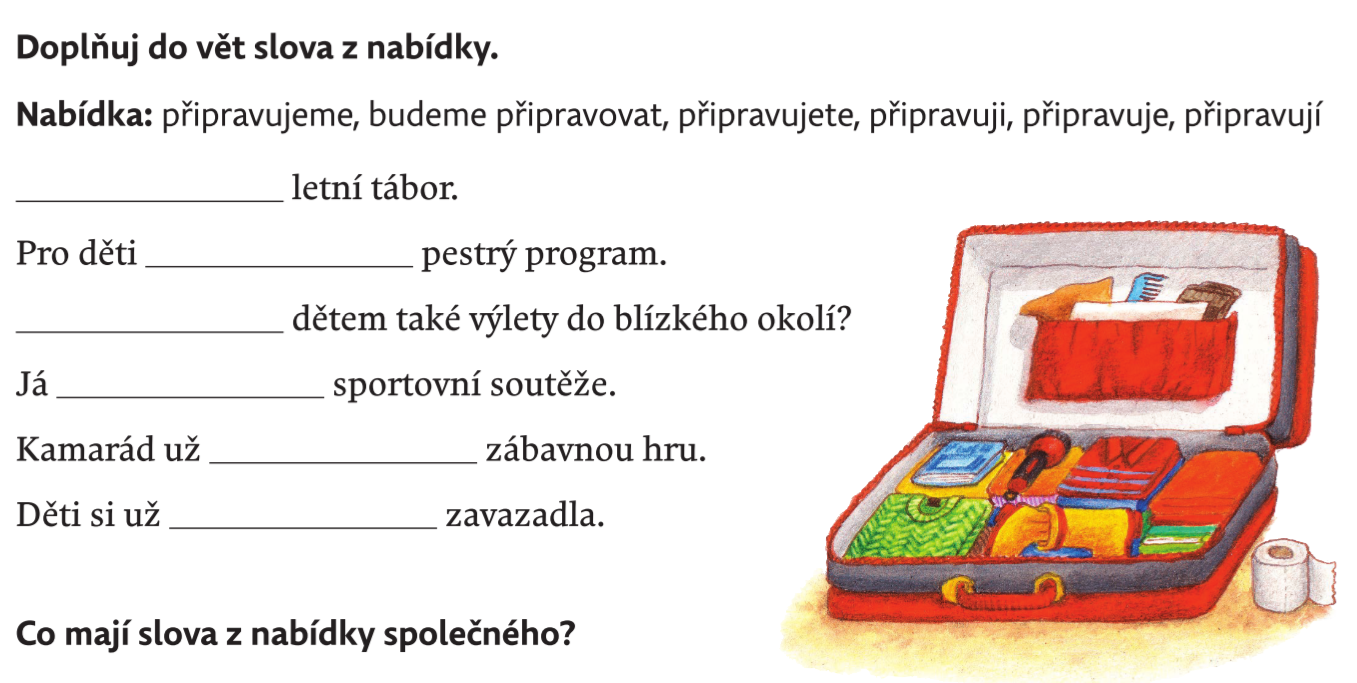 Vyber podstatná jména a urči pád, číslo a rod (životnost).Sedí na židli u počítače. Vyměnil barvu v tiskárně. Skener nebyl připojen k počítači.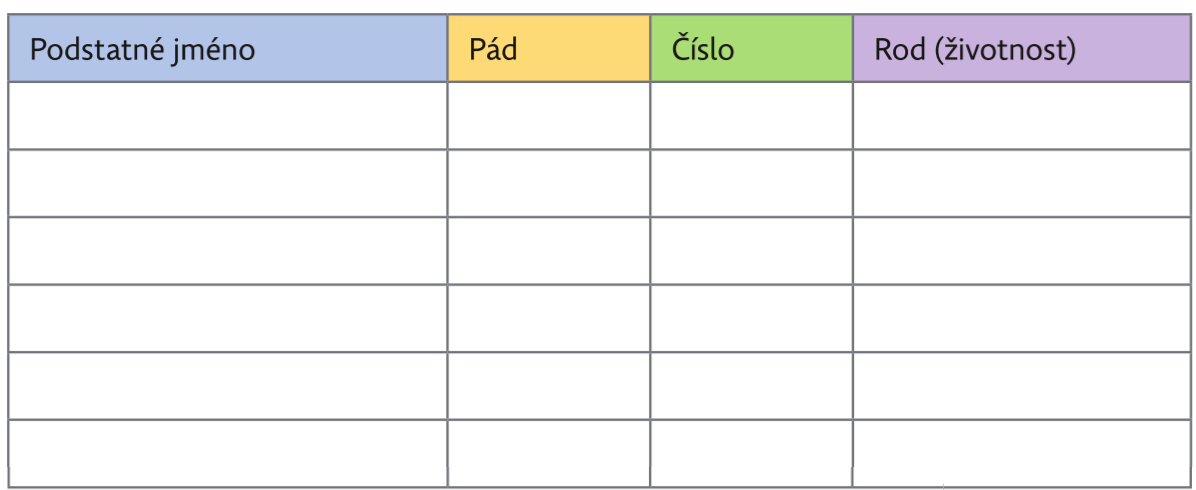 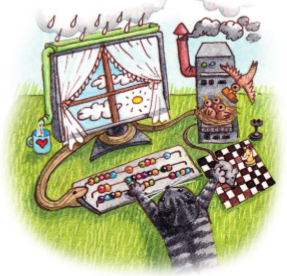 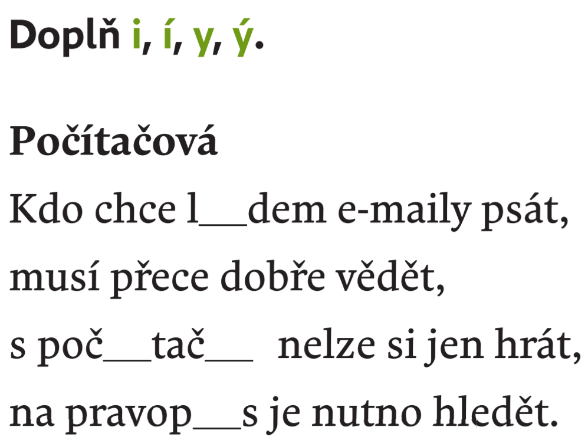 Narýsuj obrázek, který se skládá pouze z kružnic.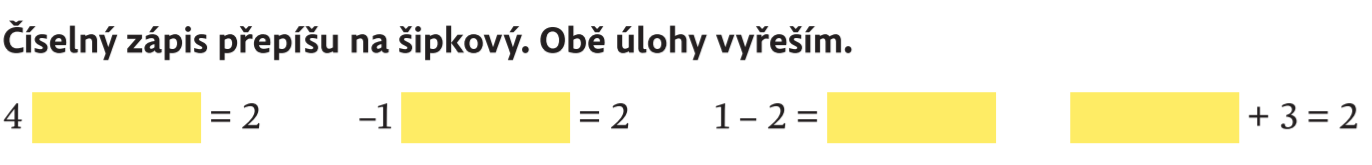 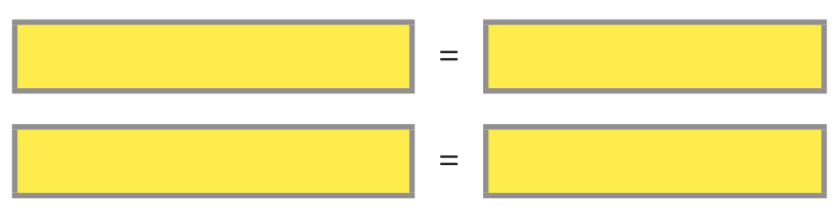 V průběhu čtyř dní si během dne zaznamenej teplotu Tebou vybraného místa (obývák, dětský pokoj, zahrada, balkon apod.). Zaznamenej také, v jaký čas si teplotu naměřil/a.Vybrané místo: ____________________________________Den (datum)ČasTeplota (°C)